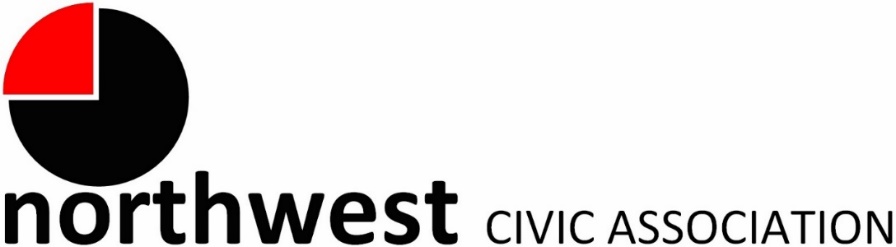 Agenda for Annual MeetingJune 1, 2022 – 7:00 PMNorthwest Church of the Nazarene (5707 Olentangy River Road) and ZoomCall to Order/Moment of Silence/PledgeApproval of MinutesTreasurer’s ReportMembership:City ReportsPolice Department Liaison: Officer Duane Hicks (dhicks@columbuspolice.org; 614-645-1417)Fire Department: Captain Carmelo Gioffre (cvgioffre@columbus.com)Neighborhood Liaison: Rebecca Deeds (redeeds@columbus.gov) Columbus City Council Liaison: Harrison Poku-Yeboah (HAPoku-Yeboah@columbus.gov)Committee Reports – As neededWest Case Road Park (aka The Sheep Farm) Update – RoyZoning – None tonightNational Night Out – Save the date! August 2nd at 5707 Olentangy River Rd.ANNUAL MEETING PROGRAMAnnual Report for NWCA Elections for TrusteesEnjoy the foodAdjournNewRenewalsAssociate MembershipLisa BycynskiCarla EdlefsonTrotters Chase Condo Assoc.Mary JacobsDwight GroceSavko & SonsJohn MyersTodd HunkinsMaryEllen Marrah